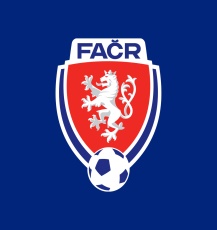 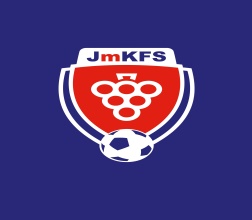 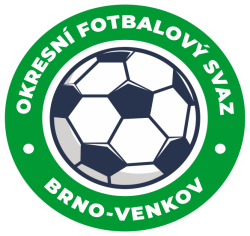 TURNAJ VÝBĚRŮ OFSKATEGORIE U12Venkovní FINÁLE MOS JmKFS žákovských výběrů U12 pořádaná pod záštitou hejtmana JMK Jana Grolicha
Propozice:
Datum konání:   čtvrtek – 25.4.2024Pořadatel:          OFS Brno-venkov a KM JmKFSMísto konání:    Fotbalový areál TJ Sokol Pohořelice,z.s.Účastníci:       Velké finále(OFS Brno-venkov,MěFS Brno,OFS Blansko,OFS Břeclav)                               Malé finále(OFS Vyškov,OFS Znojmo,OFS Hodonín )Doprava:	Dopravu si hradí všechny výpravy ze svého rozpočtuObědy:        Obědy si hradí všechny výpravy ze svého rozpočtu a dle svého uvážení. 
                     V areálu bude k dispozici kantýna.                    
                                     
Hrací doba:	2 x 20 minut Velké Finále a 2 x 30 minut Malé FináleRozhodčí: 	Deleguje KR OFS Brno-venkovOkresní výběry žáků U12: narozených po 1.1.2012Předpis: 	Hraje se podle pravidel fotbalu mladších žáků a těchto propozicHerní systém: 	Turnaj se hraje o 4 účastnících ve VF a 3 účastnících v MFPočet hráčů:	8 + 1, každý s každým
                                          Velké finále – 4 účastníci (hrací plocha č. 1 přírodní tráva)
                                          Malé finále – 3 účastníci (hrací plocha č. 2 umělá tráva)Podmínky účasti:	Vedoucí družstva předloží soupisku hráčů max. 16 + 2                                                      Max. 5 hráčů z jednoho týmu
                                                  Na turnaji nesmí startovat hráči soutěže SpSMO pořadí rozhoduje:	Počet bodů / vzájemné utkání / rozdíl skóre / vstřelené branky 
                                          obdržené branky / Pokutové kopy                                                  V případě rovnosti bodů 3 a více mužstev-    minitabulka/skore/větší počet vstřelených branekPořadatelský tým: Stanislav Schwarz- GTM JmKFS
Jan Zycháček- předseda OFS Brno-venkovPetr Musil- GTM OFS Brno-venkov
KATEGORIE U12VELKÉ FINÁLE – hrací plocha č. 1
MALÉ FINÁLE – hrací plocha č. 2ČASOVÝ HARMONOGRAM UTKÁNÍ9:30	VF	OFS BV - MěFS Brno		hrací plocha č. 1
10:00	MF	OFS Hodonín – OFS Vyškov		hrací plocha č. 2
10:20	VF	OFS Blansko – OFS Břeclav		hrací plocha č. 1
11:20	MF	OFS Znojmo – OFS Vyškov	hrací plocha č. 211:10	VF	OFS BV - OFS Blansko		hrací plocha č. 1
12:40	MF	OFS Hodonín - OFS Znojmo	hrací plocha č. 212:00	VF	OFS Břeclav - MěFS Brno		hrací plocha č. 1
12:50	VF	OFS BV - OFS Břeclav		hrací plocha č. 1
13:40	VF	MěFS Brno – OFS Blansko		hrací plocha č. 1
SOUPISKA HRÁČŮOFS: ___________________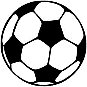 OFS Brno-venkov MěFS BrnoOFS 
BlanskoOFS BřeclavSkóreBodyPořadíOFS Brno-venkovMěFS BrnoOFS 
BlanskoOFS Břeclav
OFS Hodonín
OFS ZnojmoOFS 
VyškovSkóreBodyPořadíOFS HodonínOFS ZnojmoOFS 
VyškovČíslo dresuJméno a příjmeníRočníkMateřský klubJméno a příjmeníTrenérTrenérVedoucí mužstva